Publicado en Badajoz el 14/06/2021 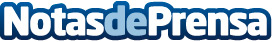 ¿Porqué llevar siempre un cargador de batería para el coche? Según Masqmotor.esLlevar un cargador de batería para el coche podrá solucionar multitud de problemas ocasionados en viajesDatos de contacto:Marcos Martín669653314Nota de prensa publicada en: https://www.notasdeprensa.es/porque-llevar-siempre-un-cargador-de-bateria Categorias: Nacional Viaje Automovilismo Consumo Industria Automotriz http://www.notasdeprensa.es